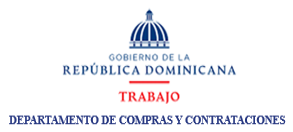 COMPRAS A MICRO PEQUEÑAS Y MEDIANAS EMPRESAS          CORRESPONDIENTES AL MES DE OCTUBRE 2021Encargada de Compras y ContratacionesCODIGO DE PROCESOTIPO DE BIEN / SERVICIO U OBRANOMBRETIPO DE MIPYMENONTO ADJUDICADOTRABAJO-CCC-CP-2021-0008CONTRATACION DE SERVICIOS DIVERSOS                                      --EN EVALUACION